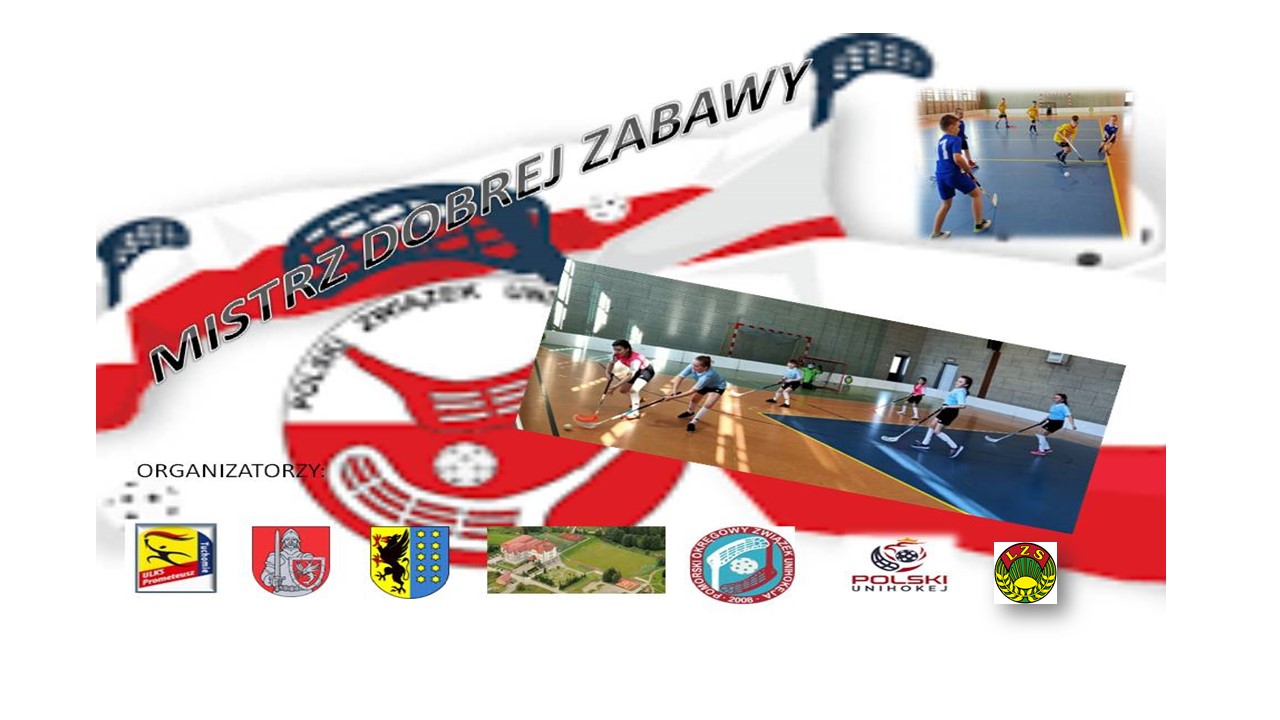 Regulamin Cel turnieju : Popularyzacja unihokeja wśród dzieci i młodzieżyPodnoszenie poziomu umiejętności uczestników, poprzez rywalizację sportowąPROMOCJA UNIHOKEJA  WŚRÓD DZIEWCZĄT ORAZ  CHŁOPCÓW  GMINY TUCHOMIE jako GMINY SPRZYJAJĄCEJ ROZWOJOWI UNIHOKEJA WŚRÓD DZIEWCZĄT I CHŁOPCÓW Termin i miejsce rozgrywek : „MISTRZ DOBREJ ZABAWY 2023” to  Turniej Unihokeja  który  odbędzie się  18  MARCA 2023 roku  (SOBOTA) w godzinach 10.00– 15.00  na hali Zespołu Szkół w Tuchomiu 77-133 Tuchomie ulica Księdza Jana Hinza 1. Zgłoszenia pod numerem telefonu 600 471 153 Organizatorzy: Organizatorem  „MISTRZ DOBREJ ZABAWY 2023” jest : ULKS “PROMETEUSZ” TUCHOMIEURZĄD GMINY W TUCHOMIUPOWIAT BYTOWSKIPOMORSKI ZWIĄZEK UNIHOKEJAZESPÓŁ SZKÓŁ W TUCHOMIUPOWIAT BYTOWSKIPATRNONAT MEDIALNY “KURIER BYTOWSKI”Zasady i warunki uczestnictwa  Drużyny mogą składać się maksymalnie  z 8  ZAWODNICZEK LUB ZAWODNIKÓW  z 2012 I młodsi Zmiany są dokonywane „w systemie hokejowym” w dowolnej ilości. Zawodnicy wszystkich drużyn powinni być na okres turnieju ubezpieczeni we własnym zakresie. Zawodnicy wszystkich drużyn powinni posiadać aktualne badania lekarskie uprawniające do gry w unihokeja System rozgrywek i wyłanianie zwycięzcyW grupach drużyny będą grały systemem „każdy z każdym”. Każda z grup rywalizować będzie na oddzielnym boisku. Za zwycięstwo otrzymują one 3 punkty, za remis 1 pkt., za przegraną 0 pkt.  O kolejności w grupach decydować będą : 1. ilość zdobytych punktów, 2. wynik bezpośredniego pojedynku przy dwóch drużynach z taką samą ilością punktów, 3. „mała tabela punktowa” przy trzech drużynach z taką samą ilością punktów, 4. różnica zdobytych i straconych bramek, 5. większa ilość zdobytych bramek.  6. rzuty karne pomiędzy zainteresowanymi zespołami.WSZYSTKIE MECZE BĘDĄ TRWAŁY 2 x 7  MINUT BRAK KLASYFIKACJI KOŃCOWEJ Najlepsze zespoły zostaną nagrodzone bez informacji o zajętych miejscach, wszystkie zespoły otrzymają puchary a każdy zawodnik medal !!! Sprawy sędziowskie Na boisku może uczestniczyć w grze 3  zawodników w polu + bramkarz.Ilość zmian może być dowolna, ale odbywać się muszą w wyznaczonej strefie.Zawodnicy mogą być karani za nie sportowe zachowanie lub faul:- wykluczeniem z gry na 1 minuty lub 2 minut.-dyskwalifikacją do końca meczu.Pozostałe przepisy zgodnie z postanowieniami Polskiego Związku UNIHOKEJA dla kategorii młodzikMecze prowadzić będzie jeden sędzia wyznaczony przez organizatora.  Opieka medyczna  Podczas zawodów zapewniona będzie opieka medyczna przez organizatora.WpisoweBRAK WPISOWEGONagrodyPo zakończeniu Turnieju  wszystkie zespoły otrzymają pamiątkowe medale i inne niespodzianki plus nagrody dla najlepszego zespołu.DokumentacjaWyniki z Turnieju  Piłki Nożnej „MISTRZ DOBREJ ZABAWY 2023” w Tuchomiu rozesłane mailem, do uczestniczących w turnieju  drużyn plus na profilu FB oraz stronie Pomorskiego Związku Unihokeja oraz w tygodniku „Kurier Bytowski”Ustalenia końcowe  Organizatorzy Turnieju Piłki Nożnej „MISTRZ DOBREJ ZABAWY  2023” mają prawo do ostatecznej interpretacji niniejszego regulaminu. Organizatorzy zastrzegają sobie możliwość wprowadzenia zmian w regulaminie w trakcie trwania rozgrywek.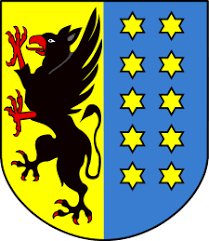 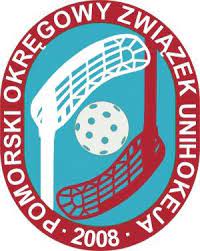 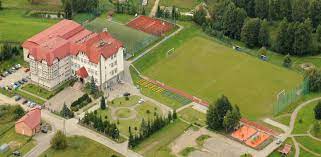 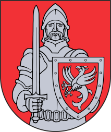 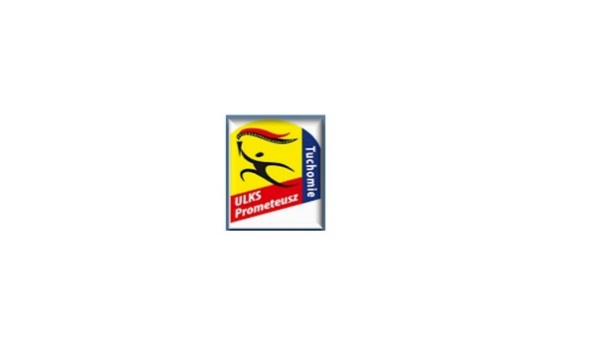 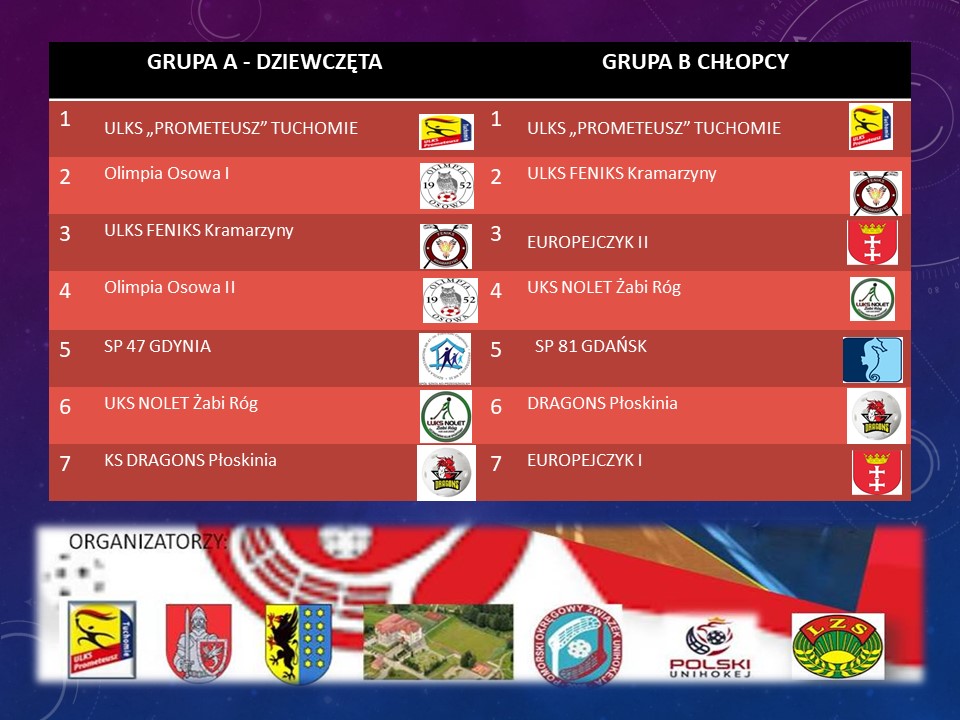 PODSUMOWANIE TURNIEJU, WRĘCZENIE MEDALI PUCHARÓW.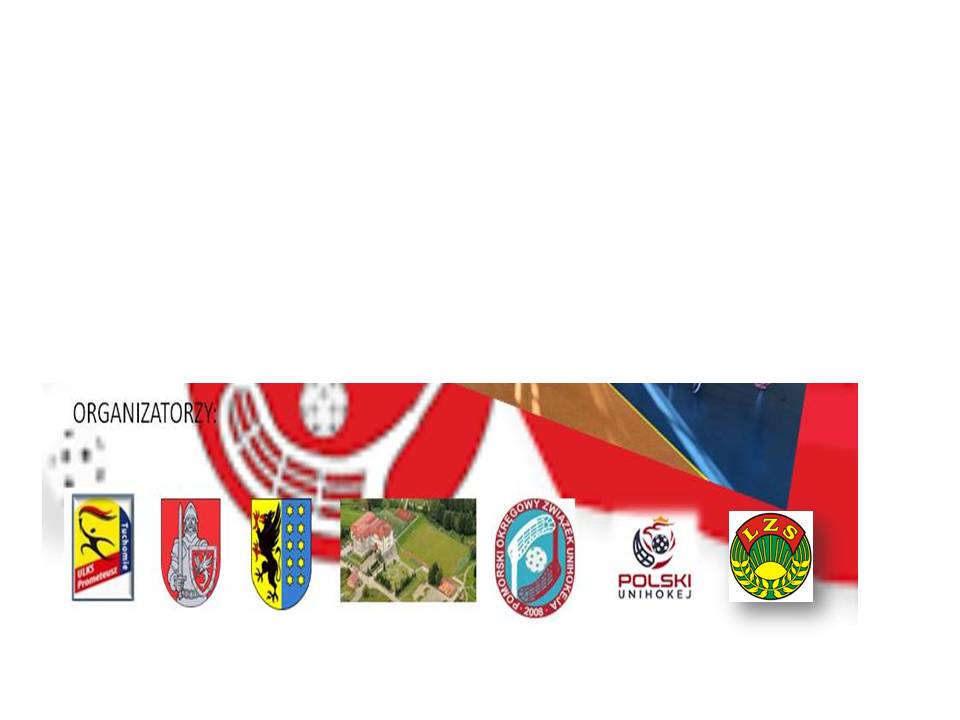 LPGodzMECZGRUPAZESPÓŁZESPÓŁWYNIK110.001-3AULKS „PROMETEUSZ” TUCHOMIEUKS FENIKS KRAMARZYNY210.001-3BULKS „PROMETEUSZ” TUCHOMIEEUROPEJCZYK II310.152-7A„OLIMPIA” Osowa IKS „DRAGONS” PŁOSKINIA410.152-7BUKS FENIKS KramarzynyEuropejczyk I510.303-6AUKS FENIKS KramarzynyUKS NOLET ŻABI RÓG610.303-6BEuropejczyk IIKS „DRAGONS” PŁOSKINIA710.454-5A„OLIMPIA” Osowa IISP 47 GDYNIA810.454-5BUKS NOLET ŻABI RÓGSP 81 GDAŃSK911.001-7AULKS „PROMETEUSZ” TUCHOMIEKS „DRAGONS” PŁOSKINIA1011.001-7BULKS „PROMETEUSZ” TUCHOMIEEuropejczyk I1111.152-5A„OLIMPIA” Osowa ISP 47 GDYNIA1211.152-5BUKS FENIKS KramarzynySP 81 GDAŃSK1311.303-4AUKS FENIKS Kramarzyny„OLIMPIA” Osowa II1411.303-4BEuropejczyk IIUKS NOLET ŻABI RÓG1511.451-6AULKS „PROMETEUSZ” TUCHOMIEUKS NOLET ŻABI RÓG1611.451-6BULKS „PROMETEUSZ” TUCHOMIEKS „DRAGONS” PŁOSKINIA1712.007-5AKS „DRAGONS” PŁOSKINIASP 47 GDYNIA1812.007-5BEuropejczyk ISP 81 GDAŃSK1912.152-3A„OLIMPIA” Osowa IUKS FENIKS Kramarzyny2012.152-3BUKS FENIKS KramarzynyEuropejczyk II2112.301-5AULKS „PROMETEUSZ” TUCHOMIESP 47 GDYNIA2212.301-5BULKS „PROMETEUSZ” TUCHOMIESP 81 GDAŃSK2312.456-4AUKS NOLET ŻABI RÓG„OLIMPIA” Osowa II2412.456-4BKS „DRAGONS” PŁOSKINIAUKS NOLET ŻABI RÓG2513.007-3AKS „DRAGONS” PŁOSKINIAUKS FENIKS Kramarzyny2613.007-3BEuropejczyk IEuropejczyk II2713.151-4AULKS „PROMETEUSZ” TUCHOMIE„OLIMPIA” Osowa II2813.151-4BULKS „PROMETEUSZ” TUCHOMIEUKS NOLET ŻABI RÓG2913.305-3ASP 47 GDYNIAUKS FENIKS Kramarzyny3013.305-3BSP 81 GDAŃSKEuropejczyk II3113.456-2AUKS NOLET ŻABI RÓG„OLIMPIA” Osowa I3213.456-2BKS „DRAGONS” PŁOSKINIAUKS FENIKS Kramarzyny3314.004-2A„OLIMPIA” Osowa II„OLIMPIA” Osowa I3414.004-2BUKS NOLET ŻABI RÓGUKS FENIKS Kramarzyny3514.156-7AUKS NOLET ŻABI RÓGKS „DRAGONS” PŁOSKINIA3614.156-7BKS „DRAGONS” PŁOSKINIAEuropejczyk I3714.301-2AULKS „PROMETEUSZ” TUCHOMIE„OLIMPIA” Osowa I3814.301-2BULKS „PROMETEUSZ” TUCHOMIEUKS FENIKS Kramarzyny3914.454-7A„OLIMPIA” Osowa IIKS „DRAGONS” PŁOSKINIA4014.454-7BUKS NOLET ŻABI RÓGEuropejczyk I4115.005-6ASP 47 GDYNIAUKS NOLET ŻABI RÓG4215.005-6BSP 81 GDAŃSKKS „DRAGONS” PŁOSKINIA